ASIS Monthly Meeting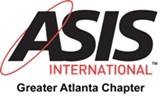 NOVEMBER 2020Congratulations to the 2021 Executive Board At the November monthly meeting, the following members were elected to the Executive Board of ASIS of Greater Atlanta for 2021.  We are pleased to welcome these exceptional leaders of the security industry and we want to thank them for their contribution to the Chapter! Chapter Chair:  Rebecca Strobl Director, Security Solutions Support Group, Security Engineers rstrobl@securityengineersinc.comVice-Chair:  Justin DeMoneRegional Sales Director, Avigilonjustin.demone@avigilon.comTreasurer:  JD Cannon, CPP, PCISpecial Agent, Homeland Security InvestigationsJD.Cannon@ice.dhs.govSecretary:  Jason FieldsCorporate Security Mgr., Chief Investigator, Georgia Power Company jfields@southernco.comTreasurer’s Report As of September 30, 2020, the Chapter account balance was $5,806.42. We had larger expenses in September due to purchasing gift cards ($718.34) for our LEAD Positive Policing and TOP COP Awards recipients along with plaques for the TOP COP awards ($255.10). Our monthly expenses were under $100.  As of October 31st, 2020, the Chapter account balance was $5,772.43. The only expenses we had in October were our monthly Mail Chimp and Wells Fargo Service fees.           SAVE THE DATEVirtual End of the Year Networking Event!Let’s not let social distancing get in the way of catching up with our colleagues and friends at ASIS of Greater Atlanta! Please join us for a Virtual End of the Year Cocktails and Conversations Event on Wednesday, December 16, 2020 from 5:30p-6:30p.  More details to come! When: December 16, 2020Time: 5:30PM-6:30 PMMonthly Meeting Schedule December 2020-Virtual Holiday Party-December 16, 5:30P-6:30PJanuary 2021- TBDFebruary 2021- TBDMarch 2021- TBDCall for Speakers!  Ready to share your knowledge, successes and lessons learned with other members? Would you or someone you know like to speak at a future ASIS meeting? Earn 3 CPEs as a speaker. Please contact us at asis.atlanta@gmail.com. 